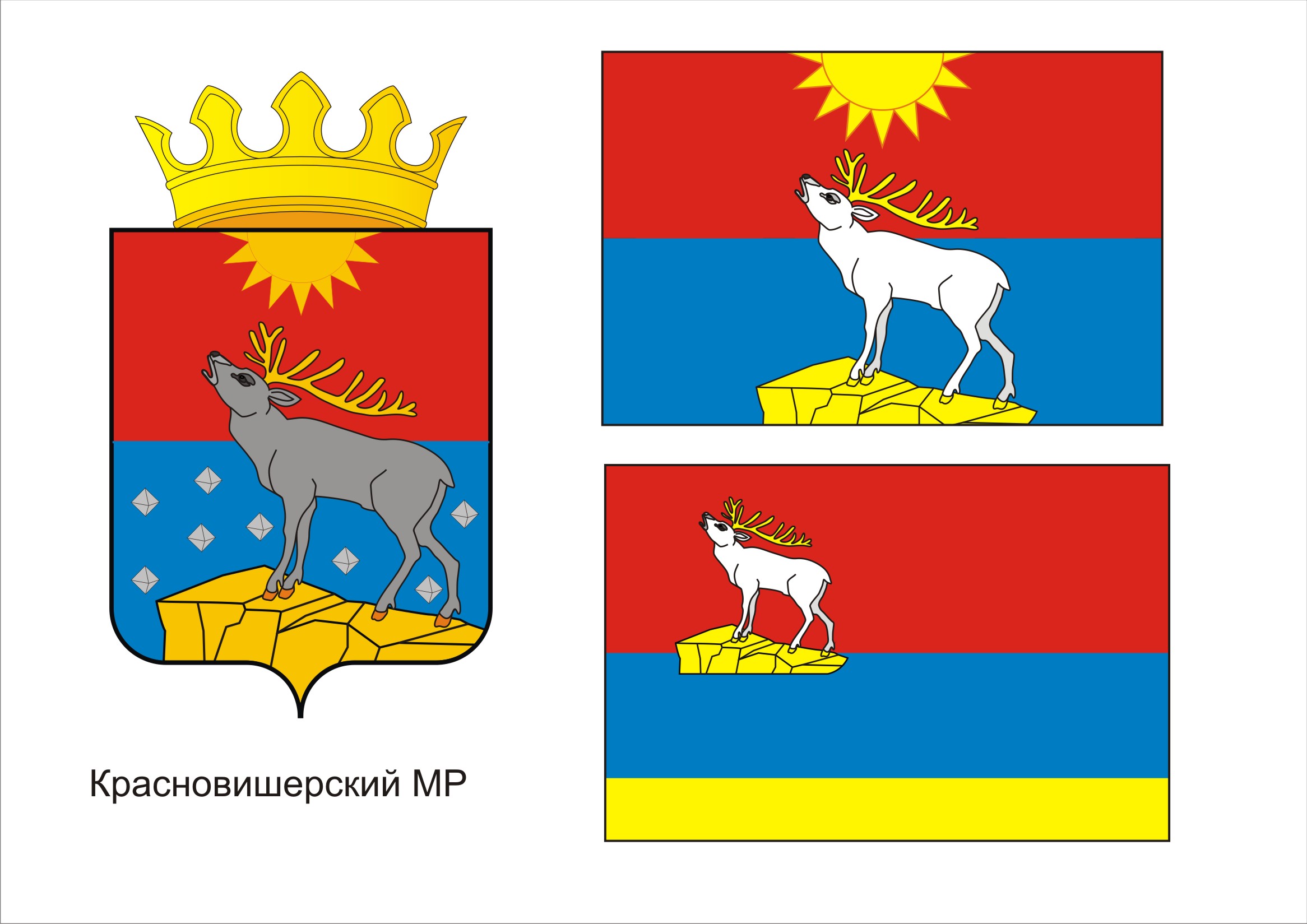 П О С Т А Н О В Л Е Н И ЕАДМИНИСТРАЦИИКРАСНОВИШЕРСКОГО ГОРОДСКОГО ПОСЕЛЕНИЯПЕРМСКОГО КРАЯ10.02.2016							                      № 53О выводе из эксплуатации котельной № 4 п. Набережный Красновишерского городского поселения Пермского края В  целях оптимизации режимов теплоснабжения, сокращения затрат на содержание нерентабельной котельной МУП «Водоканал-1», руководствуясь Жилищным кодексом Российской Федерации от 29.12.2004 № 188-ФЗ, Федеральными законами от 23.11.2009 № 261-ФЗ «Об энергосбережении и о повышении энергетической эффективности и о внесении изменений в отдельные законодательные акты Российской Федерации»,  от 22.07.2010 № 190-ФЗ «О теплоснабжении», от 06.10.2003 г. № 131-ФЗ «Об общих принципах организации местного самоуправления в Российской Федерации», постановлением администрации Красновишерского городского поселения  от 17.12.2014 № 543 «Об утверждении схемы теплоснабжения Красновишерского городского поселения Пермского края на период с 2014 до 2028 года», постановлением главы администрации Красновишерского городского поселения от 20.03.2015 № 145 «Об утверждении целевой программы «Переустройство жилых домов и социальных объектов на автономное теплоснабжение в п. Набережный Красновишерского городского поселения Пермского края» ПОСТАНОВЛЯЮ:1. МУП «Водоканал-1» вывести из эксплуатации котельную № 4 п. Набережный  Красновишерского городского поселения Пермского края. 2. Обнародовать настоящее постановление на информационном стенде нормативно-правовых актов Красновишерского городского поселения Пермского края по адресу: г. Красновишерск, ул. Дзержинского, 6а, холл второго этажа и в читальном зале Центральной библиотеки МРУК «Красновишерская межпоселенческая централизованная библиотечная система» по адресу: г. Красновишерск, ул. Спортивная, 18, разместить на официальном сайте Красновишерского городского поселения Пермского края.3. Настоящее постановление вступает в силу со дня его подписания.4. Контроль за исполнением настоящего постановления оставляю за собой.Глава администрацииКрасновишерскогогородского поселения						                          Г.П. Лопарев